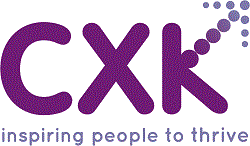 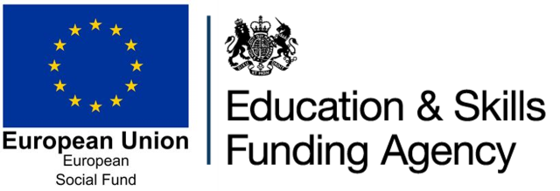 ESF Community Grants Programme Grant recipients quarterly reporting dates  to CXKAt the end of each quarter each grant recipient must submit the following information for monitoring and compliance purposes:A Progress Report in the agreed format covering any activity in the previous quarterAn up to date list of staff working on the projectOne case studyAt the end of the project all hard copies of paperwork will need to be sent to CXK. It will also be required during the time of the contract should an audit take place on CXK.Quarter DatesStart                FinishGrant Recipient Deadlines2019/ 20Q1Q2Q3Q401/04/2019    30/06/201901/07/2019     30/09/201901/10/2019     31/12/201901/01/2020     31/03/20205th working day of the following month at the quarter end2020 / 21Q1Q2Q3Q401/04/2020     30/06/202001/07/2020     30/09/202001/10/2020     31/12/202001/01/2021      31/03/20215th working day of the following month at the quarter end2021 / 22Q1Q201/04/2021     30/06/202101/07/2021     30/09/20215th working day of the following month at the quarter end